29/08/2022BionexoRESULTADO – TOMADA DE PREÇONº 2022298TP20804HEMUO Instituto de Gestão e Humanização – IGH, entidade de direito privado e sem finslucrativos, classificado como Organização Social, vem tornar público o resultado daTomada de Preços, com a finalidade de adquirir bens, insumos e serviços para o HMIBionexo do Brasil LtdaRelatório emitido em 29/08/2022 16:06-Hospital Materno Infantil, com endereço à Rua R-7, S/N, Setor Oeste, Goiânia, CEP:74.125-090.CompradorIGH - Hospital Materno Infantil (11.858.570/0002-14)AV. PERIMETRAL, ESQUINA C/ RUA R7, SN - SETOR COIMBRA - GOIÂNIA, GO CEP: 74.530-020Relação de Itens (Confirmação)Pedido de Cotação : 235929917COTAÇÃO Nº 20804 - MATERIAL INFORMÁTICA - HEMU AGOSTO 2022Frete PróprioObservações: *PAGAMENTO: Somente a prazo e por meio de depósito em conta PJ do fornecedor. *FRETE: Só serão aceitas propostas com frete CIF epara entrega no endereço: RUA R7 C/ AV PERIMETRAL, SETOR COIMBRA, Goiânia/GO CEP: 74.530-020, dia e horário especificado. *CERTIDÕES: AsCertidões Municipal, Estadual de Goiás, Federal, FGTS e Trabalhista devem estar regulares desde a data da emissão da proposta até a data dopagamento. *REGULAMENTO: O processo de compras obedecerá ao Regulamento de Compras do IGH, prevalecendo este em relação a estes termosem caso de divergência.Tipo de Cotação: Cotação NormalFornecedor : Todos os FornecedoresData de Confirmação : TodasFaturamentoMínimoValidade daPropostaCondições dePagamentoFornecedorPrazo de EntregaFrete ObservaçõesCirurgica Goiania EireliGOIÂNIA - GOMarcelo Simoes Gusmao - (62)3 dias apósconfirmação1R$ 400,000020/08/202230 ddlCIFnull99161-4121diretor@cirurgicagoiania.com.brMais informaçõesProgramaçãode EntregaPreçoUnitárioValorTotalProduto CódigoFabricante Embalagem Fornecedor Comentário JustificativaBrasíndice Rent(R$) QuantidadeUsuárioSUPORTEREGULAVELP/NOTEBOOK28 X 23 CM -SUPORTE>PRODUTOEMREGULAVELP/NOTEBOOK28 X 23 CM-ELGScreen-;FORNECEDORELETRÔNICASANTANA NÃOATENDE ACONDIÇÃO DEPAGAMENTO /PRAZO.Rosana DeOliveiraMouraPLASTICOOU METAL 50431LAVAVEL,COMCirurgicaGoianiaEireliR$1,9800R$447,72001-UNDnullR$ 0,000014 Unidade329/08/202211:38DIMENSÕES28X23X2ELGScreenFECHADO EALTURASREGULAVEIS.30TotalParcial:R$447,7200114.04.0Total de Itens da Cotação: 1Total de Itens Impressos: 1TotalGeral:R$447,7200Clique aqui para geração de relatório completo com quebra de páginahttps://bionexo.bionexo.com/jsp/RelatPDC/relat_adjudica.jsp1/1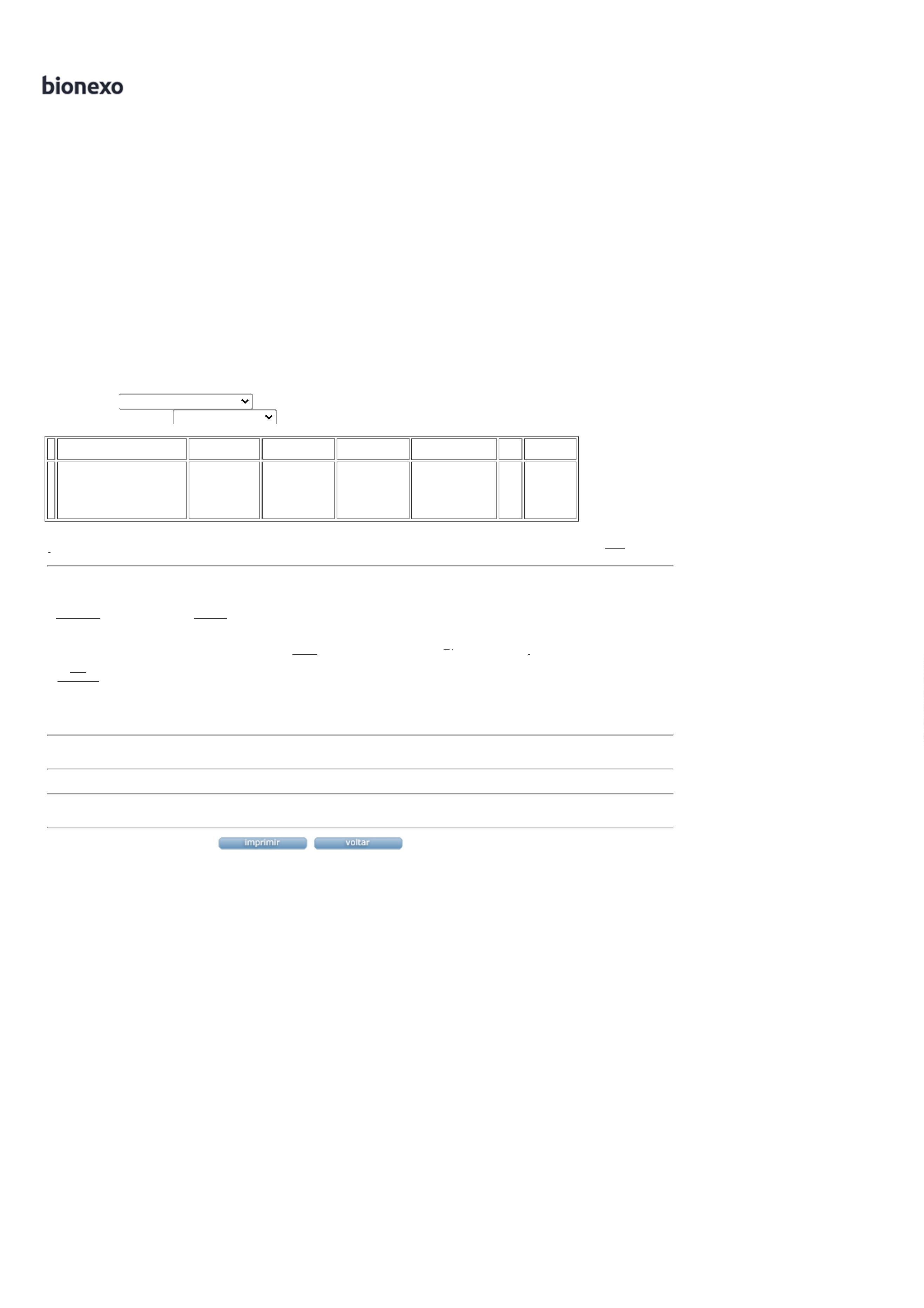 